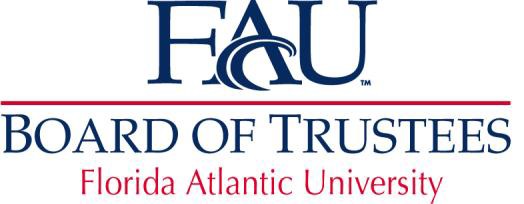 Item: CG: A-MCOMMUNITY AND GOVERNMENTAL RELATIONS COMMITTEEMonday, June 15, 2015SUBJECT:	ROLL CALLPROPOSED COMMITTEE ACTIONInitiate roll call to document member participation and ensure quorum.COMMITTEE MEMBERSMr. Robert Stilley, Chair			  ____Mrs. Mary Beth McDonald, Vice ChairMr. Anthony Barbar (ex-officio)Mr. Daniel Cane (ex-officio)Dr. Michael DennisMs. Kathryn Edmunds	Mr. Abdol MoaberyPARTICIPATING BOT MEMBERSDr. Christopher BeetleDr. Jeffrey FeingoldMr. Robert RubinMr. Paul TannerDr. Julius Teske
Mr. Thomas Workman	 	